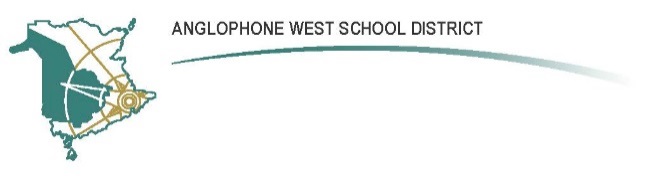 Keswick Ridge School166 McKeen Dr., Keswick Ridge NB E6L 1N9Parent School Support CommitteeMINUTES28 November 2022, 6:00 pmCall to order 6:04Approval of the Agenda; Confirmed Approval of September MinutesTeachers’ Report (Kristin Keys)French language learning: KRS teachers inquired about the PSSC and DEC stance on proposed changes to French language-learning programs. EECD has done some consultation with administrators and Districts. Details have not yet been shared, but messaging suggests the program will roll out with younger grades in September. Graduation proficiency goal: CEFR B1.1. The impact on inclusion measures and teaching resources across NB is not yet clear. Until more information is available, the PSSC is not prepared to offer a unified response.Minister Hogan outlined the reasons for these changes in a recent Telegraph Journal article. It is unlikely that KRS will have a Grade 1 French Immersion class in 2023-24.Student activities: A new application-based Student Leadership Council has replaced the elected Student Representative Council at KRS. This group has been gathering data on student interests to inform club and event planning. The SRC planned and ran school-wide Halloween stations in October and will do a similar event for the winter holiday.Clubs are supported by teachers on a volunteer basis and will get underway as the weather turns colder. Parents and the PSSC will be informed of upcoming club opportunities.The Winter Interest Inventory (WII) initiative allows students to choose and pursue activities that interest them.  Friends of KRS Report (Justine MacLeod)Current fundraiser is a themed basket raffle with items or cash donated by families. Potential winter fundraisers may include soups or donut sales, and the committee is planning another yard sale in the spring.  Teachers provided a prioritized wish list for purchases, including a rewards basket, a paved surface for basketball/skateboarding/foursquare/skating, classroom blinds, gym equipment and jerseys. Principal’s ReportIllness: Absences due to illness ranged between 11-18% in late November. General information and announcementsHalloween Centers – Oct 31stDiversity & Inclusion (MCAF) Virtual Presentation – Nov 2Remembrance Day Ceremony (in person) – Nov 9Letters to Santa – Nov 25. Students participated during school hours in lieu of public event due to high incidence of illness.New website coming (same platform as new ASD-W site) – Jan 2023 Electrical upgrades coming (additional plugs for rooms, panel refurbishment)New ventilation upgrades coming (full air exchange system) Conservation Society of NB to approve trail improvements behind the school and assist with building a second outdoor classroom. Friends of KRS providing support. Positive Behavioural Interventions and Supports (PBIS) initiative planned to recognize students when they demonstratenpositive behavioursBook Fair raised over $4000 – 60% comes back to the school in books for libraryStudent Report Cards will go online (Parent Portal) within a year, with paper copies available only on requestPartners for Youth (PFY) Sport 3 program for leadership skills and peer relationship building - ten students will participate Parent/Teacher Interviews Dec 8 (PM) & Dec 9 (AM), or by arrangement. Teacher will determine the format, whether student-led, one-on-one, etc.Holiday Concert Dec 12 (or 13) at 10:15 and 12:30School Improvement Plan: Dec 2nd planning day with staff.Reviewing student data from wellness surveys, provincial assessments and teacher & student perception surveys. Collaborative analysis to develop priorities for next SIP.School improvement planning involves a cycle of reviewing, guiding, monitoring, and feedback. Principal tracks goals, strategies, measures, performance indicators, and impact using the District-coordinated CLEVR site, submitting year-end information to District. The PSSC role has changed from “developing” SIP components to reviewing and providing feedback. A member could be involved in a data walk if there is interest.The Principal circulated an updated SIP. Changes include specific actions to collect student interest data, and separation of co-curricular from extra-curricular activity strategies.School Report Card: Dec 2nd review of data and school self-assessment (Annual School Performance Report - ASPR). Identify areas of strength and improvement and use these to inform SIP planning for the upcoming year. One focus will be literacy in light of provincial assessment results last year. Scott offered a caution that interpreting performance results should be done with the support of data analysts.Business Arising From the MinutesPSSC budget expenditure ideas: Podium, welcome sign, retractable banners (branding)Mission, vision, and core values: Gather exemplars and define terms before writing statements. Rural community elections. Jeremy to reach out to newly-elected mayor and ward councillor re: funds allocated to schools, approval requirements and process.  New Business Sponsorship of families: KRS participates in Greener Village’s “reverse advent calendar” and works with local churches to coordinate holiday dinners and support for community families. If PSSC members are aware of needs or of organizations who wish to help, they are encouraged to bring them forward. Date of next meeting: January 23. PSSC may consider a dedicated meeting in February to discuss a specific subject (e.g., to develop mission/vision/values statements)mber 30, 2020o December - noneo January 18, 2020o February 22, 2020o March 29, 2020o April 26, 2020o May - noneo June – hold off on scheduling date at the moment due to situation being fluAdjournment at 7:31PSSC Members Present:Jeremy Smith, ChairDrew WilsonScott MacDonaldJoel EnglishShawna QuinnAmy CrowtherJustine MacLeodPSSC Members Regrets: Candace GilmoreBrendan ChaseOthers (Community) Present:Teacher Representative: Kristin KeysPrincipal: Nathan LangilleDEC Representative:(Regrets) Janet Dean